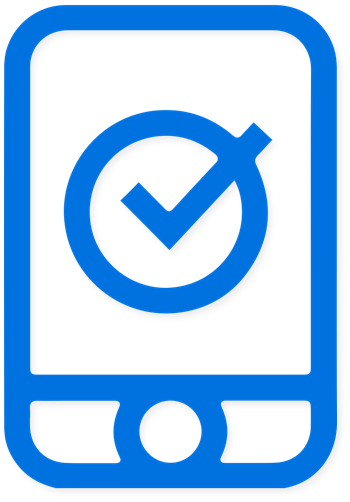 График проведения «прямых линий»С 4 по 29 марта 2024 года в Управлении Росреестра 
по Ульяновской области будут работать «прямые линии» 
по оказанию консультативной помощи гражданам по вопросам, входящим в компетенцию Управления.Устанавливается следующий график проведения «прямых линий»:№ п/пТемаОтветственный сотрудникТелефон/Время проведенияПо вопросам разъяснения порядка работы Апелляционной комиссииГлавный специалист-эксперт отдела правового обеспеченияЛогинова А.М.8(8422)67-65-5915 марта29 мартас 10:00 до 12:00По вопросам противодействия коррупцииЗаместитель начальника отдела государственной службы и кадров, по защите государственной тайны и мобилизационной подготовкиАрхипова О.А.8(8422)67-65-496 марта13 марта20 марта27 мартас 09:00 до 11:00По вопросам осуществления государственного земельного надзораНачальник отдела государственного земельного надзора Калашников А.В.8(8422)67-65-107 марта14 марта21 марта28 мартас 09:00 до 11:00По вопросам, входящим в компетенцию отделаНачальник отдела кадастровой оценки недвижимостиДронь Е.Ю.8(8422)67-65-3312 марта19 мартас 10:00 до 12:00По вопросам предоставления копий правоустанавливающих документов на земельные участки, расположенные на территории города Ульяновска, из архива Управления гражданам и юридическим лицамНачальник отдела геодезии и картографии, землеустройства и мониторинга земельСивакова Н.И.,старший специалист 1 разряда отдела геодезии и картографии, землеустройства и мониторинга земельСкрынник П.Г.8(8422) 67-65-40, 67-65-295 марта26 мартас 13:00 до 15:00По вопросам регистрации арестов и запретов на объекты недвижимого имуществаЗаместитель начальника отдела регистрации арестовАнтонова М.Ф.8(8422) 33-40-6029 мартас 13:00 до 15:00По вопросам государственного кадастрового учета и государственной регистрации прав на объекты недвижимости 
жилого назначенияНачальник отдела регистрации объектов недвижимости жилого назначенияРодионов А.В.,заместитель начальника отдела регистрации объектов недвижимости жилого назначенияКуренёва Е.И.8 (8422) 33-40-33,33-41-2228 марта с 13:00 до 15:00По вопросам 
деятельности отделаНачальник межмуниципального отдела по Барышскому 
и Кузоватовскому районам Еременко Н.А., заместитель начальника межмуниципального отдела по Барышскому 
и Кузоватовскому районам Смирнов С.Н.8(84253)2-34-95,2-30-075 марта12 марта19 марта26 марта
с 10:00 до 12:00По вопросам государственной регистрации прав на недвижимое имущество и сделок с нимНачальник межмуниципального отдела по г. Димитровград, Мелекесскому и Новомалыклинскому райономТойгильдин В.В.8 (84235)2-50-404 мартас 13:00 до 15:00По вопросам государственной регистрации прав на недвижимое имущество и сделок с нимНачальник Межмуниципального отдела по Инзенскому, Базарносызганскому 
и Вешкаймскому районамБашаева А.Х.8(84241) 2-50-3811 мартас 09:00 до 11:00По вопросам государственного земельного надзораЗаместительначальника Межмуниципального отдела по Новоспасскому и Николаевскому районамДорожкин В.И.8(84247)2-32-1811 мартас 10:00 до 12:00По вопросам государственной регистрации прав на недвижимое имущество и кадастрового учетаНачальникМежмуниципального отдела по Чердаклинскому и Старомайнскому районамТарасов Г.А.8 (84231)2-19-9025 мартас 10:00 до 12:00По вопросам исполнения государственной функции по государственному земельному надзоруЗаместитель начальника Межмуниципального отдела поЧердаклинскому и Старомайнскому районам Фадеев Д.П.8 (84231)2-18-8011 мартас 10:00 до 12:00